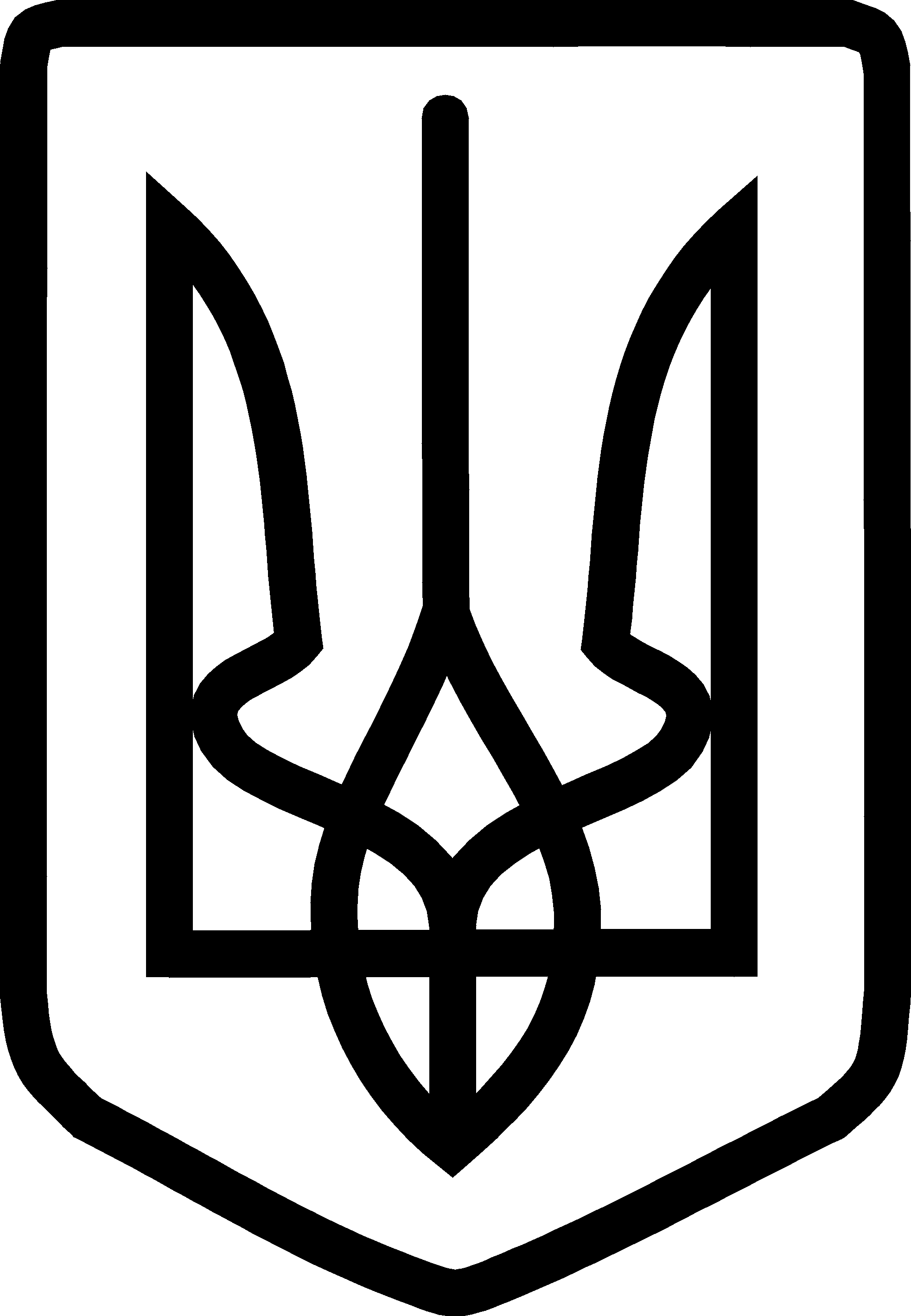 УКРАЇНАВИКОНАВЧИЙ КОМІТЕТ НОВОВОЛИНСЬКОЇ МІСЬКОЇ РАДИ                                             ВОЛИНСЬКОЇ ОБЛАСТІРОЗПОРЯДЖЕННЯ     МІСЬКОГО ГОЛОВИвід 28 травня 2020 року № 44-ра                                                       м. Нововолинськ      Про    внесення   зміни   до   розпорядження міського  голови  від  12  березня  2020 року№27-ра «Про проведення призову громадян України  на  строкову  військову  службу на території  міста  Нововолинська  та  селища Благодатне в квітні-червні 2020 року»Відповідно до указів Президента України від 16.01.2020 № 13/2020 «Про звільнення в запас військовослужбовців строкової служби, строки проведення чергових призовів та чергові призови громадян України на строкову військову службу у 2020 році», від 23 березня 2020 року № 103/2020 «Про  внесення   змін   до  Указу  Президента   України  від 16 січня  2020 року № 13/2020», розпорядження голови Волинської обласної державної адміністрації від 27 березня 2020 року № 171 «Про зміни до розпорядження голови обласної державної адміністрації від 06 березня 2020 року № 126» та листа Волинської обласної державної адміністрації від 25.05.2020 року  № 3501/43/2-20 «Про окремі питання призову на строкову військову службу»: 1. Внести до пункту 2 розпорядження міського голови від 12.03.2020 року № 27-ра «Про проведення призову громадян  України на строкову військову службу на території міста Нововолинська та селища Благодатне в квітні – червні 2020 року» такі зміни:абзац 2 викласти в новій редакції: «Роботу військово-лікарської комісії та призовної комісії розпочати з 01 червня 2020 року».2. При проведенні заходів призову громадян України на строкову військову службу дотримуватись виконання всіх вимог протиепідемічних заходів передбачених чинним законодавством. 3. Контроль за виконанням даного розпорядження покласти на першого заступника міського голови, секретаря міської ради Сторонського А.М.Міський голова                                                                                  В.Б. СапожніковШубенко 32458